聞いてみよう！志木二小の先輩学力向上プラン　学級経営の充実に向けて！学級経営の充実　＝　学力アップ！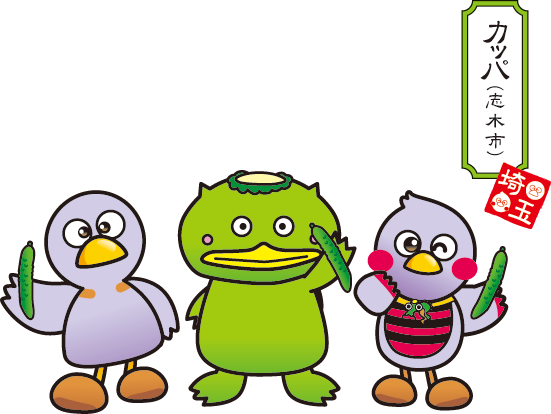 本校　学力向上プラン　学級経営の改善『聞いてみよう！志木二小の先輩』平成３１年３月２８日主幹教諭１　取組内容とねらい・「話すこと・聞くこと」の素地である、よりよい「学級集団づくり」を全職員で共通理解、共通行動のもと推進、改善していく。・学級経営の改善によって、学習方略や非認知能力の向上を図り、学力全体の底上げを図る。　　　２　対象・方法等（１）対象者・教職員経験満５年以上の先生（学級担任、専科教員は関係なく）　　・本採・臨採・市費など採用の種別は問わない。５年以下の先生は任意とします。（２）方法（担当）　　・対象の先生に、学級経営の「学級開き（づくり）のポイント」を書いてもらう。（対象の先生）　　・学級経営の「ポイント」を周知していく。（主幹教諭）　　・ポイントをもとに、学級経営を行う。（各担任）○　打ち込み先↓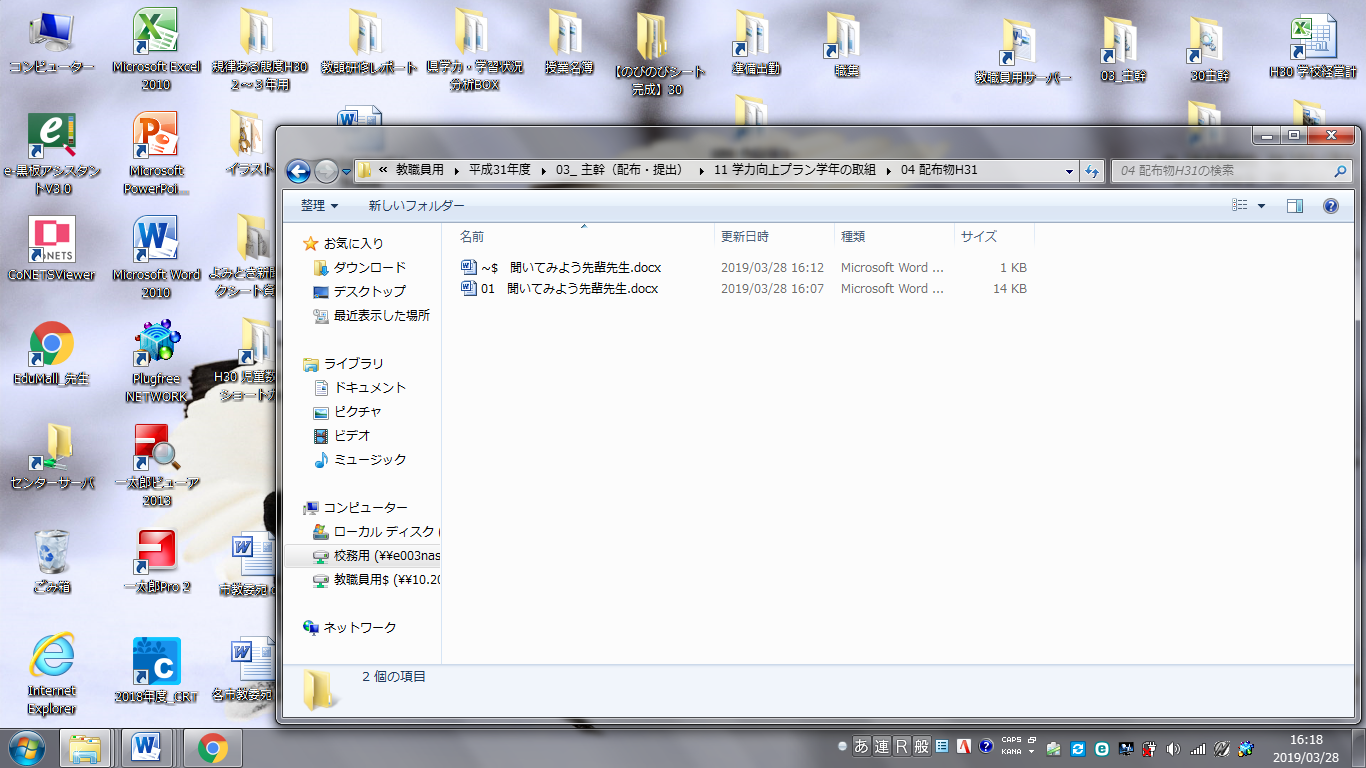 （３）ポイントの観点　　①生徒指導、児童理解　　②教科等指導　　③保護者対応　　④私の学級経営の柱は・・　　※　当たり前のことは記入してないでください。　　※　裏面を参考に記入してください。わからない部分は空欄で構いません。（４）締切　　・４月３日（水）まで　主幹教諭前の封筒※　提出したら、名前（学級名等）に○をつけてください。学級経営の改善に向けた取組『聞いてみよう！志木二小の先輩』平成31年3月28日主幹教諭記入者：テーマ：「学級開き（づくり）のポイント」学級経営の改善に向けた取組『聞いてみよう！志木二小の先輩』平成31年3月28日主幹教諭記入者：川瀬　恭彦テーマ：「学級開き（づくり）のポイント」１　生徒指導、児童理解２　教科等指導３　保護者対応４私の学級経営の柱は・・１　生徒指導、児童理解①５月中旬までは、小さいミス（暴言・悪口・ひやかし、話の聞き方・手遊び、学習の手抜き）を一つでも見逃さない心構え。→クラスの善悪・正義を明確にする。②子どもたちのいい所を探して、伝える。キーワードは「愛情」「大好き」③指導（注意）したことは、必ずできる姿を見届け、「ほめる」までが一連。２　教科等指導①　やることが終わったら、遊びながら、勉強するなど、ごほうびを設定。②　子どもたちのやる気がわくような工夫をする。３　保護者対応①　学級通信を発行して、子どもたちの文字やイラスト、写真を入れる。②　担任としての専門的な考え方を伝える。③　懇談会、面談は、「わざわざ来て、よかった。」と思える工夫をする。４私の学級経営の柱は・・①　児童、保護者の満足感　＝　児童、保護者の期待に応える。②　すべての子に居場所があり、自己有用感が持てるようにする。③　「賢い子（知恵）」「人の役に立つ子」「愛情をもつ子」になるよう教育する。④　学級など職務上の悪い状況を子どものせいにしない心構え。ピンチはチャンス。